目　　　　次　毎月の統計調査結果　人　口　　大阪府毎月推計人口　平成29年6月１日現在	1物　価　　大阪市消費者物価指数の動き　平成29年6月速報	3労　働　　大阪の賃金、労働時間及び雇用の動き　平成29年4月月報	5工　業　　大阪の工業動向　平成29年4月速報	7　今月の統計表　	9　新着資料のご案内／今後の公表予定　	20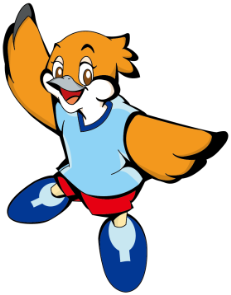 月刊大阪の統計２０１７年（平成２９年）７月　No.８２１２０１７年（平成２９年）７月　No.８２１